ŻABKI29.03.2021Zabawa „Świeć, słoneczko, wiej, wietrzyku, krop, deszczyku.”Dziecko staje przodem do rodzica i ćwiczy, wypowiadając za nim słowa rymowanki.Rodzic czyta dziecku wiersz „Koszyczek wielkanocny”świąteczny koszyczekpięknie wystrojony w bielutkie koronkibukszpany zielonea w nim są pisankifarbą okraszonesłodziutkie babeczkilukrem oblepionetulą się do siebie dwa małe zajączki zajadają listki z rzeżuchowej łączkinagle w środku kosza gwar się podniósł wielkipotrawy się kłócąkto jest najważniejszyjajko się rozpychato już wszyscy wiedząże mnie jako pierwszena śniadanie jedząa biała kiełbaskamówi bardzo skromnie jestem najsmaczniejszanie zapomnij o mnie mała kromka chlebado soli tak szepczewiesz wszystkie potrawy z tobą są smaczniejszebaranek zawołałi wszystkich zaskoczyłja jestem symbolem tych Świąt Wielkiej NocyRozmowa z dzieckiem na temat utworu. Proszę:- wyjaśnić wszystkie niezrozumiałe słowa/ zwroty, - porozmawiać na temat treści utworu,- zwrócić uwagę, wymienić wszystkie produkty znajdujące się w koszyczkuDziecko koloruje wydrukowaną kolorowankę- koszyczek wielkanocny (zał.1). Dziecko może również narysować na kartce koszyczek wielkanocny, taki jak wyobraża sobie po wysłuchaniu utworu. Rozwiązywanie zagadek.Karta pracy, cz. 2, nr 22.Dziecko:- rysuje po śladzie bez odrywania kredki od kartki,- podczas rysowania powtarza tekst za osobą dorosłą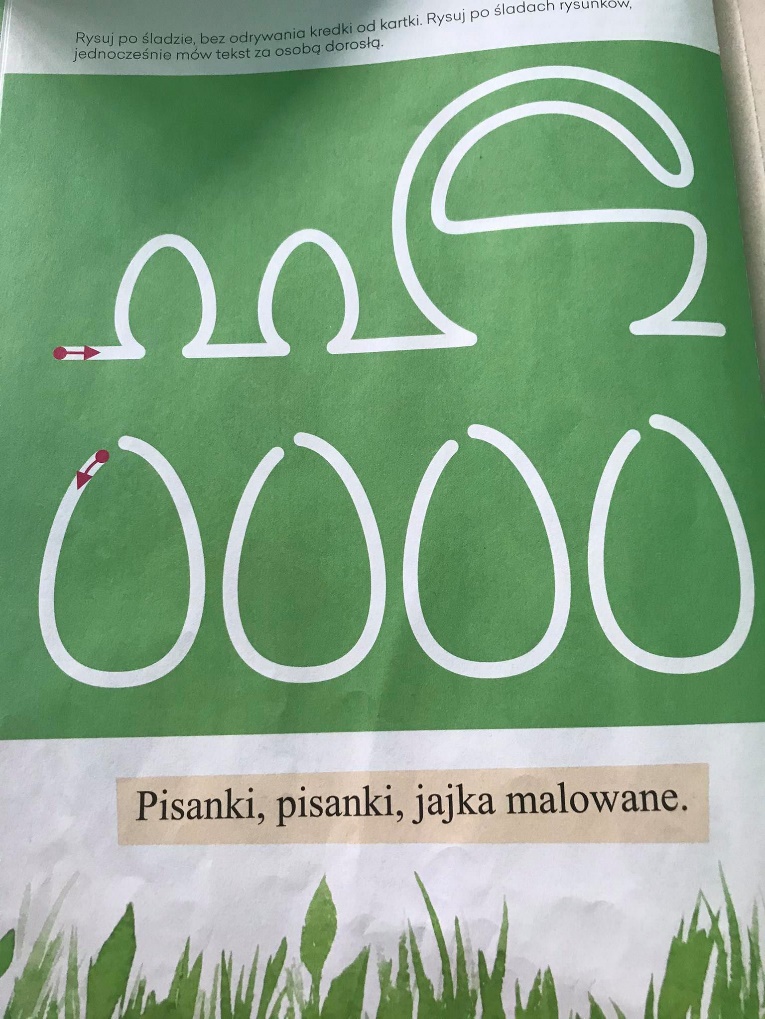 (część dzieci może mieć zrobione to zadanie, ale ze względu na bardzo małą frekwencję dzieci w tym tygodniu proszę o uzupełnienie)Załącznik 1.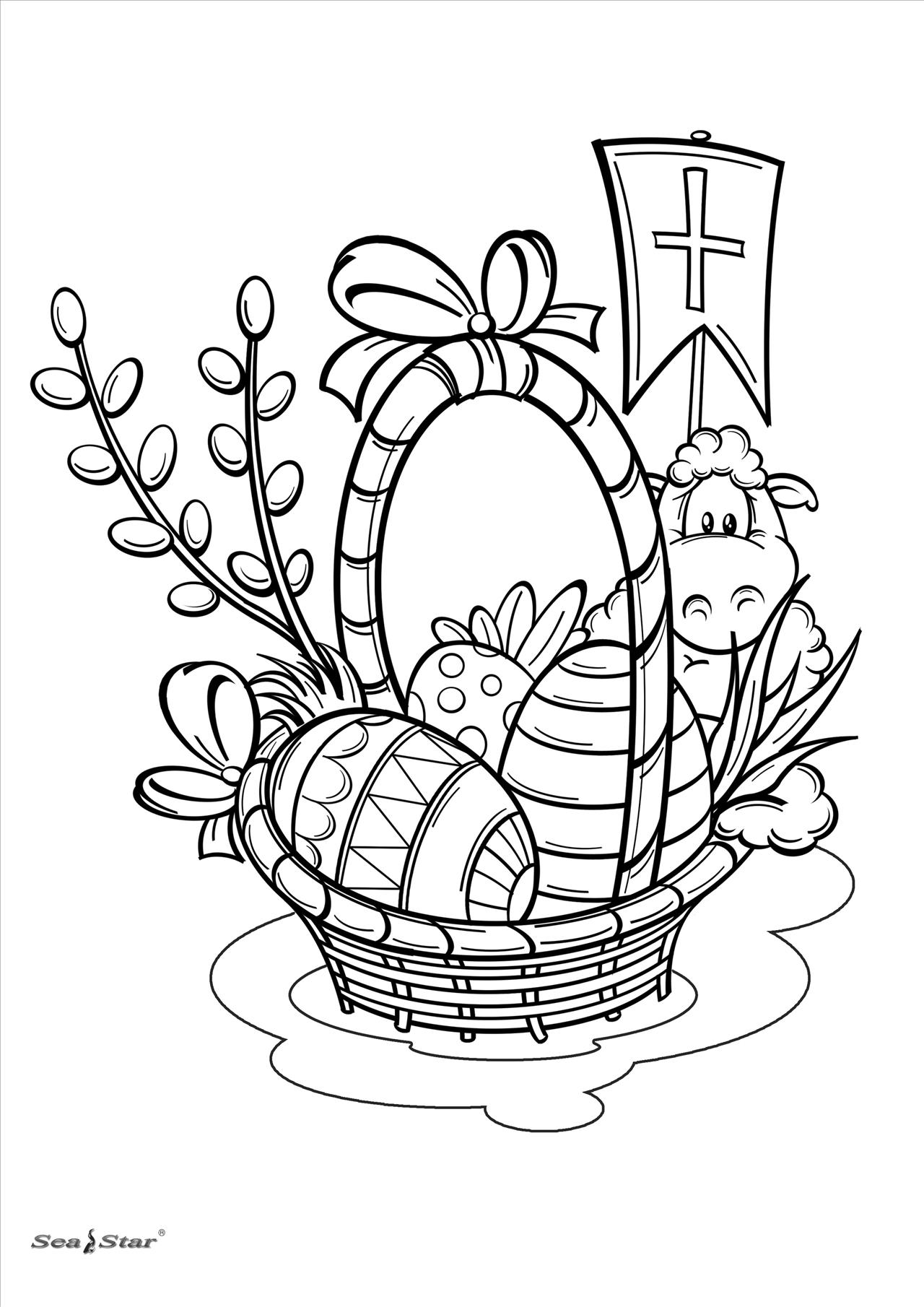 Świeć, słoneczko.Wiej, wietrzyku.Krop, deszczyku.Dziecko:Staje w lekkim rozkroku, wyciąga ramiona w górę, odchyla głowę w tył i uśmiecha się, zadowolone,wyciąga ramiona w górę, wykonuje boczne skłony tułowia,w przysiadzie- uderza palcami o podłogę. W wielkanocnym koszyczku leżeć będą sobie. Zanim je tam włożę, ślicznie je ozdobię. (pisanki) Jest pyszna i słodka, lukrem polana, na Wielkanocnym stole czeka na nas od rana. (babka wielkanocna)Co to za gałązka, co kotków ma bez liku i chociaż nie zamruczy- miła jest w dotyku? (gałązka z baziami)Skacze, kica po zielonej łące. Uszka ma duże i sterczące. Koszyczek pełen pisanek trzyma, bardzo wesoła jego mina.Dzieci bardzo go kochają, bo słodycze od niego dostają. Kto to taki? (zajączek wielkanocny)Maja czerwone łapki i małe dzióbki,Wyskakują wesoło z pękniętej skorupki,Mają apetyt na ziarenka i robaczki,To nikt inny jak żółte... ? (kurczaczki)